                FORMULARZ  ZGŁOSZENIOWY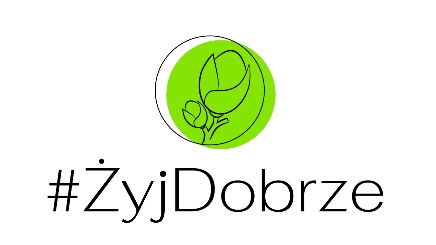                   DO  PROGRAMU EDUKACJNEGO
            #ŻyjDobrze                                                 ROK SZKOLNY 2022/2023                                                                                                          Pieczęć i podpis Dyrektora                Zgłoszenie prosimy  przesłać do 25 listopada  2022 r. na adres: pz.psse.ostrow.maz@sanepid.gov.pl  Nazwa i adres szkołyImię i nazwisko szkolnego koordynatora/realizatora programu         Liczba klas zgłoszonych do programu                            Klasy IV-VIII         Liczba klas zgłoszonych do programu  Liczba uczniów biorących udział w programie